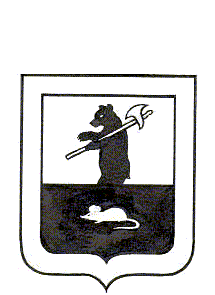 АДМИНИСТРАЦИЯ ГОРОДСКОГО ПОСЕЛЕНИЯ МЫШКИНПОСТАНОВЛЕНИЕг. Мышкин 18.08.2017                                                                                                   №  212Об    установлении особого противопожарного режима на территории городского поселения МышкинВ соответствии с Федеральным законом от 21 декабря 1994 года  № 69-ФЗ «О пожарной безопасности», постановлением Администрации Мышкинского муниципального района от 18.08.2017 №484 «Об установлении особого противопожарного режима на территории Мышкинского муниципального района», в целях  предотвращения распространения пожаров на территорию городского поселения Мышкин,ПОСТАНОВЛЯЕТ:        1. Установить особый противопожарный режим  на территории городского поселения Мышкин с 18 августа 2017 года до 06 сентября 2017года.       2.  На период действия особого противопожарного режима  на территории городского поселения Мышкин запретить:     - посещение гражданами лесов, а также въезд в них транспортных средств (кроме занятых на лесохозяйственных и лесовосстановительных работах, работах, связанных с выполнением противопожарных мероприятий, мониторингом пожарной безопасности в лесах и тушением лесных пожаров);    - разведение костров, сжигание твердых бытовых отходов, порубочных остатков, мусора в местах непосредственно примыкающим  к защитным и озеленительным лесным насаждениям.       3. Ведущему специалисту Администрации городского поселения Мышкин (Платова Е.Л.) распространить среди населения памятки с информацией  о введенном запрете на посещение   лесов.         4.    Опубликовать настоящее постановление в газете «Волжские зори» и разместить на официальном сайте Администрации городского поселения Мышкин в информационно - телекоммуникационной сети «Интернет».       5. Контроль за исполнением настоящего постановления  возложить на заместителя Главы Администрации городского поселения Мышкин Кошутину А.А.       6.    Настоящее постановление вступает в силу с момента подписания. Глава городскогопоселения Мышкин                                                                     	Е.В. Петров                                                                          Приложение № 1                                                                          к постановлению Администрации                                                                           городского поселения Мышкин                                                                 от  14.04.2017   №89 ПЛАН по подготовке и проведению месячника пожарной безопасности на территории городского поселения Мышкин№ п/пНаименование мероприятийСрок исполненияОтветственный исполнительОтметка о выполнении1.Провести заседание комиссии по чрезвычайным ситуациям и пожарной безопасности городского поселения Мышкин по вопросам подготовки и проведения месячника пожарной безопасности.до 22.04.2017Заместитель председателя КЧС и ПБ,секретарьКЧС и ПБ2.Откорректировать реестры не эксплуатируемых строений (бесхозных, заброшенных). Принять меры по их утилизации или приведению в пожаробезопасное состояние.до  21.04.2017Инженер МУ «Управление городского хозяйства»,ведущий специалист Администрации ГП Мышкин3.Организовать проведение мероприятий по выявлению мест возможного проживания граждан, ведущих асоциальный образ жизни и склонных к правонарушениям в области пожарной безопасности, с целью проведения с ними соответствующей профилактической работы.В период проведения месячникаИнженер МУ «Управление городского хозяйства»,ведущий специалист Администрации ГП Мышкин,Отделение МВД России по Мышкинскому району4.Совместно с представителями управляющих компаний, ТСЖ, председателями совета МКД, социальными работниками, работниками полиции и другой общественности проводить проверки состояния подвалов, чердаков МКД на предмет их содержания в соответствии с требованиями пожарной безопасностиВ период проведения месячникаУправляющие организации ГП Мышкин,ведущий специалист Администрации ГП Мышкин,инженер МУ «Управление городского хозяйства», Председатели совета МКД,Отделение МВД России по Мышкинскому району5.Провести проверку  исправности пожарных гидрантов, проверить наличие и состояние подъездных путей к источникам противопожарного водоснабжения.до 25.04.2017инженер МУ «Управление городского хозяйства»,ОАО «ВодоканалЯГК» филиал Мышкинский,ПЧ-326.Проверить наличие и состояние подъездных путей к жилым домам и общежитиям.до 21.04.2017инженер МУ «Управление городского хозяйства»7.Активизировать профилактическую и разъяснительную работу с лицами, склонными к пиромании, совершению умышленных поджогов, не соблюдающих правила пожарной безопасности, злоупотребляющих спиртными напитками; с несовершеннолетними, замеченными в неосторожном обращении с огнем.В период проведения месячникаИнженер МУ «Управление городского хозяйства»,ведущий специалист Администрации ГП Мышкин, Отделение полиции МВД России по Мышкинскому району8.Проинформировать население о мерах пожарной безопасности через средства массовой информации.В период проведения месячникаВедущий специалист организационно- правового отдела Администрации ГП Мышкин9.Разработать и распространить среди населения памятки о мерах пожарной безопасности.В период проведения месячникаИнженер МУ «Управление городского хозяйства»,ведущий специалист Администрации ГП Мышкин10.Подвести итоги проведения месячника пожарной безопасности, отчет об исполнении представить в отдел по ВМР, ГО и ЧС администрации Мышкинского муниципального района.до 15.05.2017Глава ГП Мышкин,ведущий специалист Администрации ГП Мышкин